Об итогах проведения районного                                                                                                                              конкурса «Родительский патруль»          В целях профилактики детского дорожно-транспортного травматизма, активизации работы родительских объединений по обучению и воспитанию детей правилам безопасного поведения на улицах, формированию у них культуры безопасной жизнедеятельности как участников дорожного движения был проведен районный конкурс «Родительский патруль». На конкурс были представлены работы образовательных учреждений: МАДОУ д/с №8 «Родничок», МБОУ гимназия №3.  На основании протокола оргкомитета и рабочих материалов                    ПРИКАЗЫВАЮ:                                                                                                                                                                                                                 1.Признать победителями  конкурса «Родительский патруль» и наградить почётными грамотами отдела образования Грязинского района следующих участников конкурса:                                                                                                                                           Категория «Учреждения дошкольного образования»:                                                                             1 место - родительский патруль МАДОУ д/с № 8 (заведующий Фалькович Т.Н.);                                                                                         2, 3 места - не присуждать.                                                                                                           Категория «Общеобразовательные учреждения»:                                                                                                 1 место - родительский патруль МБОУ гимназия №3 (директор Ананских А.М.);                                     2, 3 места -  не присуждать.                                                                                                                                                                   2. Работы победителей направить на областной этап конкурса. 3.Руководителям образовательных учреждений, не принявших участие в районном конкурсе, указать на недостаточно серьёзный подход в распространении  опыта работы родительских объединений по обучению и воспитанию детей правилам безопасного поведения на улицах и дорогах.                                                                                                 Начальник   отдела образования		                                             Васильева А.Ю.                                                              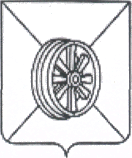     АДМИНИСТРАЦИЯ  ГРЯЗИНСКОГО  РАЙОНАОТДЕЛ    ОБРАЗОВАНИЯП Р И К А З     от  31.10.2023г.                                   № 664г. Грязи